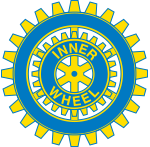   2024-03-28Kungsbacka Inner Wheel Club                              	                             Månadsbrev: 9D236				                             President: Berit KembroSverige				                           Sekreterare: Ulla AhlerupKära IW-vänner!Vårt klubbmöte blev mycket trevligt och informativt när vi träffades på Esters för att lyssna på Bo Lindell, styrelseordförande i stiftelsen Garissa. Han berättade allmänt om Garissa och om sin senaste resa dit. På flickhemmet bor nu 117 flickor i åldern 4-18 år. De flesta är föräldralösa. Här får de mat, trygghet, vänner, vuxna förebilder och möjlighet att gå i skola. I skolan går nu flickor från förskola till och med primary school, vilket motsvarar vår grundskola. Totalt finns här cirka 400 elever som undervisas av 11 lärare. Stiftelsen finansierar 6 av dem.  Tack vare stiftelsens bidrag har klasserna, som tidigare bestod av fler än hundra elever, kunnat minskas till runt 40 elever per klass. En av stiftelsens mest angelägna insatser är att bekämpa den grymma könsstympningen av flickor och unga kvinnor, vilket de gör på flera sätt. Ett är utbildning av de jordemödrar (barnmorskor utan utbildning) som brukar genomföra ingreppen.  SIMAHO, sisters maternal home, driver också en sömnadsskola i Garissa, för ett 60-tal kvinnor. Syftet är att eleverna ska lära sig ett yrke och efter utbildningen bli självförsörjande.Klubben skänkte 1000 kr till Garissa som tack för föredraget.Vår vänort Skagen hälsar att de gärna kommer den 14 maj.  Nu planerar styrelsen vidare för detta besök.Narkotikasökhundarna kommer att finnas kvar som ett av våra hjälpprojekt.Viktigt att ni som har ändra adress, mailadress eller telefonnr meddelar det till Gudrun Caesar snarast. gudrun.caesar@telia.comKommande program: 22 april – Migrationsverket/Röda korset med Annelie  14 maj – Vår vänort från Skagen kommer hit10 juni - PresidentskifteVälkomna till Esters på klubbmöte den 22 april kl 13.30Annelie Nergård kommer och berättar om sin och Röda Korsets rollI Migrationsverket.Lunch 190 KrBetala och anmäl dig senast den 18 april till Pg 498 14 76-7Anmäl dig också till: Ragnhild Siöström, tel. 0708-257346, mail: ragnhild.tolo@telia.comeller Gunilla Attman, tel.0702-172551, mail: gunilla.attman@hotmail.comBokbord och vinlotteri”Kunskap ger möjlighet”   Styrelsen gm Ulla Ahlerup         Önskar er också en GLAD PÅSK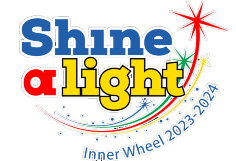 